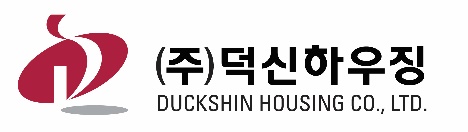 ㈜덕신하우징 골프 장학생 신청서※ ㈜덕신하우징 골프 (유망주 □ ) 장학생 의무사항 및 동의 사항 ( □ 에 V 체크해 주세요.)□ ㈜덕신하우징 골프 장학생 규정 및 운영지침 등을 성실히 준수하며 본인의 명예를 훼손하는 행동을 하지 않겠습니다.□ 매년 포트폴리오 제출과 ㈜덕신하우징 골프 장학생의 프로그램 및 행사에 적극적으로 참여, 협력하겠습니다.□ 상기 의무사항을 이행하지 않을 경우 ㈜덕신하우징 골프 장학생 자격박탈 등의 규제조치에 따르겠습니다.□ ㈜덕신하우징 골프 장학생 운영에 있어 필요한 학생의 개인정보 활용에 동의합니다.202  .    .    .신청자:                (서명/인)㈜덕신하우징 골프 장학생 세부 정보 입력*클럽이 다를 경우 본인 클럽에 맞게 바꾸어서 기재하시기 바랍니다.㈜덕신하우징 골프 장학생 대회 정보 입력 ㈜덕신하우징 골프 장학생 자기소개서※ 골프 장학생 본인이 직접 작성하며 1장 이내로 작성합니다. ㈜덕신하우징 골프 장학생 추천서㈜덕신하우징 ( 유망주 ☐ ) 골프 장학생으로 추천하는 바입니다.202  .    .    .추 천 인:                (서명/인)개인 정보 동의•이용 동의서초상권 사용 동의서장 학 구 분유망주지원자성    명나이(성별)만    세(남/여)지원자주민등록번호학교/학년/연락처지원자 휴대폰연락처e-mail장래희망연락처주   소보호자성   명관   계보호자소   속연 락 처가족사항 및 생활경제가족사항 및 생활경제가족사항 및 생활경제가족사항 및 생활경제가족사항 및 생활경제가족사항 및 생활경제관계성 명근 무 처소득수준(세전)건강보험료가입자구분2023년타 기관 장학금 중복수혜있음(   )없음(   )지원기관기간총액지급기간별 금액2023년타 기관 장학금 중복수혜있음(   )없음(   )년  월 ~   년  월원원2023년타 기관 장학금 중복수혜있음(   )없음(   )년  월 ~   년  월원원2023년타 기관 장학금 중복수혜있음(   )없음(   )년  월 ~   년  월원원성   명나  이 (성 별)만     세(남/여)출 신 지 역골프관련 자격증신    장 ( Cm )몸무게특기/취미골프시작 연도연 습 및 훈 련연 습 및 훈 련연 습 및 훈 련연 습 및 훈 련코치(담당 프로)연 습 장하루 연습량라운드 횟수(주 별)시간회사용 클럽사용 클럽드라이버우드아이언웨지퍼터의 류 사 이 즈의 류 사 이 즈의 류 사 이 즈의 류 사 이 즈의 류 사 이 즈의 류 사 이 즈의 류 사 이 즈의 류 사 이 즈상 의하 의신 발장 갑평균 비거리평균 비거리평균 비거리평균 비거리평균 비거리평균 비거리평균 비거리평균 비거리평균 비거리드 라 이 버드 라 이 버웨   지웨   지웨   지우드 / 유틸리티우드 / 유틸리티퍼터(평균 퍼트수)퍼터(평균 퍼트수)퍼터(평균 퍼트수)아   이   언아   이   언아   이   언아   이   언아   이   언아   이   언아   이   언아   이   언아   이   언4번5번5번6번6번7번8번8번9번주요 참가 대회주요 참가 대회주요 참가 대회주요 참가 대회주요 참가 대회주요 참가 대회주요 참가 대회2023년대회일자대회일자대  회  명최종타수순위획득포인트2023년.   .  ~   .   ..   .  ~   .   .2023년.   .  ~   .   ..   .  ~   .   .2023년.   .  ~   .   ..   .  ~   .   .2023년.   .  ~   .   ..   .  ~   .   .2023년.   .  ~   .   ..   .  ~   .   .2023년.   .  ~   .   ..   .  ~   .   .2023년.   .  ~   .   ..   .  ~   .   .2023년.   .  ~   .   ..   .  ~   .   .2023년.   .  ~   .   ..   .  ~   .   .2023년.   .  ~   .   ..   .  ~   .   .2023년.   .  ~   .   ..   .  ~   .   .2023년.   .  ~   .   ..   .  ~   .   .2023년.   .  ~   .   ..   .  ~   .   .2023년.   .  ~   .   ..   .  ~   .   .2023년.   .  ~   .   ..   .  ~   .   .2023년.   .  ~   .   ..   .  ~   .   .2023년.   .  ~   .   ..   .  ~   .   .2023년.   .  ~   .   ..   .  ~   .   .2023년.   .  ~   .   ..   .  ~   .   .2023년.   .  ~   .   ..   .  ~   .   .2023년총 대회 참가 횟수총 대회 참가 횟수2023년총 예선통과 횟수총 예선통과 횟수2023년2023 평균 타수2023 평균 타수성적 요인가장 자신 있는 점가장 자신 있는 점가장 자신 없는 점가장 자신 없는 점자기소개(장점과 단점 포함)현재 연습 환경 및 상황장애요인장학금 사용 계획(구체적으로)장학기간 중 성취하고자 하는 목표골프장학생으로서포부(법인에 바라는 것)추천대상성   명나   이소   속추천인성   명관   계전화번호추천인소   속직   위휴  대  폰추천사유추천 대상자의 재능 확인 및 계기, 생활 환경 등을 상세하게 기록해 주십시오.추천 대상자의 재능 확인 및 계기, 생활 환경 등을 상세하게 기록해 주십시오.추천 대상자의 재능 확인 및 계기, 생활 환경 등을 상세하게 기록해 주십시오.추천 대상자의 재능 확인 및 계기, 생활 환경 등을 상세하게 기록해 주십시오.추천 대상자의 재능 확인 및 계기, 생활 환경 등을 상세하게 기록해 주십시오.추천 대상자의 재능 확인 및 계기, 생활 환경 등을 상세하게 기록해 주십시오.성명소속학교학년1. 항목     - 개인식별정보: 성명, 생년월일, 소속기관, 직위, 연락처, 이메일     - 금융거래 관계 설정 및 법인 지원사업과 관련하여 확인이 필요한 정보: 계좌번호, 학력사항, 장학금 중복수혜 등 신청서 및 제출서류에 명기된 항목2. 목적     - 본인확인, 선발 심사, 지원정보 검증, 장학금 지급, 사후관리, 민원처리, 법령상 의무이행 등    - 법인 사업홍보(법인 홈페이지, 언론보도, 게시판, 자료집)에 장학생의 사진 및 성적 공개 등3. 개인정보 파기에 대한 안내     - 지원자가 직접 작성·제출한 개인정보는 법인의 시스템(종이문서의 경우 서류보관함)에 저장되며 법인의 개인정보 수집·이용·제공·조회에서 정한 보유·이용기간이 경과할 경우 개인정보보호법 제21조(개인정보의 파기)에 따라 파기하며, 방법은 대통령령으로 정한 개인정보의 파기 방법에 따름     ① 전자적 파일 형태인 경우: 복원이 불가능한 방법으로 영구 삭제     ② 전자적 파일 이외의 기록물, 인쇄물, 서면, 그 밖의 기록매체인 경우: 파쇄 또는 소각 4. 개인정보의 보유 및 이용기간    - 본 동의서의 효력은 본 동의가 갱신 또는 변경되는 경우에도 유효하며 수집일로부터 해당 지원사업 종료일까지(준영구) 또는 개인정보 삭제 신청시까지 임. 단, 사업종료 후에도 장학생 사후관리, 민원처리, 법령상 의무 이행 등 필요한 경우 보유·이용할 수 있음 - 수집된 개인정보는 제3의 기관 및 단체들에 제공되지 않으며 동의한 내용 외의 다른 목적으로 활용되지 않음    위와 같이 개인정보의 수집․이용 및 제공․조회에 관한 내용에 동의합니까?                                               ☐ 동의함             ☐ 동의하지 않음 ※ 귀하는 이에 대한 동의를 거부할 수 있습니다. 다만, 동의가 없을 경우 이와 관련된 업무 진행이 불가능할 수 있음을 알려드립니다.  2 0 2   년            월             일 동의자                 (서명 또는 인)1. 항목     - 개인식별정보: 성명, 생년월일, 소속기관, 직위, 연락처, 이메일     - 금융거래 관계 설정 및 법인 지원사업과 관련하여 확인이 필요한 정보: 계좌번호, 학력사항, 장학금 중복수혜 등 신청서 및 제출서류에 명기된 항목2. 목적     - 본인확인, 선발 심사, 지원정보 검증, 장학금 지급, 사후관리, 민원처리, 법령상 의무이행 등    - 법인 사업홍보(법인 홈페이지, 언론보도, 게시판, 자료집)에 장학생의 사진 및 성적 공개 등3. 개인정보 파기에 대한 안내     - 지원자가 직접 작성·제출한 개인정보는 법인의 시스템(종이문서의 경우 서류보관함)에 저장되며 법인의 개인정보 수집·이용·제공·조회에서 정한 보유·이용기간이 경과할 경우 개인정보보호법 제21조(개인정보의 파기)에 따라 파기하며, 방법은 대통령령으로 정한 개인정보의 파기 방법에 따름     ① 전자적 파일 형태인 경우: 복원이 불가능한 방법으로 영구 삭제     ② 전자적 파일 이외의 기록물, 인쇄물, 서면, 그 밖의 기록매체인 경우: 파쇄 또는 소각 4. 개인정보의 보유 및 이용기간    - 본 동의서의 효력은 본 동의가 갱신 또는 변경되는 경우에도 유효하며 수집일로부터 해당 지원사업 종료일까지(준영구) 또는 개인정보 삭제 신청시까지 임. 단, 사업종료 후에도 장학생 사후관리, 민원처리, 법령상 의무 이행 등 필요한 경우 보유·이용할 수 있음 - 수집된 개인정보는 제3의 기관 및 단체들에 제공되지 않으며 동의한 내용 외의 다른 목적으로 활용되지 않음    위와 같이 개인정보의 수집․이용 및 제공․조회에 관한 내용에 동의합니까?                                               ☐ 동의함             ☐ 동의하지 않음 ※ 귀하는 이에 대한 동의를 거부할 수 있습니다. 다만, 동의가 없을 경우 이와 관련된 업무 진행이 불가능할 수 있음을 알려드립니다.  2 0 2   년            월             일 동의자                 (서명 또는 인)1. 항목     - 개인식별정보: 성명, 생년월일, 소속기관, 직위, 연락처, 이메일     - 금융거래 관계 설정 및 법인 지원사업과 관련하여 확인이 필요한 정보: 계좌번호, 학력사항, 장학금 중복수혜 등 신청서 및 제출서류에 명기된 항목2. 목적     - 본인확인, 선발 심사, 지원정보 검증, 장학금 지급, 사후관리, 민원처리, 법령상 의무이행 등    - 법인 사업홍보(법인 홈페이지, 언론보도, 게시판, 자료집)에 장학생의 사진 및 성적 공개 등3. 개인정보 파기에 대한 안내     - 지원자가 직접 작성·제출한 개인정보는 법인의 시스템(종이문서의 경우 서류보관함)에 저장되며 법인의 개인정보 수집·이용·제공·조회에서 정한 보유·이용기간이 경과할 경우 개인정보보호법 제21조(개인정보의 파기)에 따라 파기하며, 방법은 대통령령으로 정한 개인정보의 파기 방법에 따름     ① 전자적 파일 형태인 경우: 복원이 불가능한 방법으로 영구 삭제     ② 전자적 파일 이외의 기록물, 인쇄물, 서면, 그 밖의 기록매체인 경우: 파쇄 또는 소각 4. 개인정보의 보유 및 이용기간    - 본 동의서의 효력은 본 동의가 갱신 또는 변경되는 경우에도 유효하며 수집일로부터 해당 지원사업 종료일까지(준영구) 또는 개인정보 삭제 신청시까지 임. 단, 사업종료 후에도 장학생 사후관리, 민원처리, 법령상 의무 이행 등 필요한 경우 보유·이용할 수 있음 - 수집된 개인정보는 제3의 기관 및 단체들에 제공되지 않으며 동의한 내용 외의 다른 목적으로 활용되지 않음    위와 같이 개인정보의 수집․이용 및 제공․조회에 관한 내용에 동의합니까?                                               ☐ 동의함             ☐ 동의하지 않음 ※ 귀하는 이에 대한 동의를 거부할 수 있습니다. 다만, 동의가 없을 경우 이와 관련된 업무 진행이 불가능할 수 있음을 알려드립니다.  2 0 2   년            월             일 동의자                 (서명 또는 인)1. 항목     - 개인식별정보: 성명, 생년월일, 소속기관, 직위, 연락처, 이메일     - 금융거래 관계 설정 및 법인 지원사업과 관련하여 확인이 필요한 정보: 계좌번호, 학력사항, 장학금 중복수혜 등 신청서 및 제출서류에 명기된 항목2. 목적     - 본인확인, 선발 심사, 지원정보 검증, 장학금 지급, 사후관리, 민원처리, 법령상 의무이행 등    - 법인 사업홍보(법인 홈페이지, 언론보도, 게시판, 자료집)에 장학생의 사진 및 성적 공개 등3. 개인정보 파기에 대한 안내     - 지원자가 직접 작성·제출한 개인정보는 법인의 시스템(종이문서의 경우 서류보관함)에 저장되며 법인의 개인정보 수집·이용·제공·조회에서 정한 보유·이용기간이 경과할 경우 개인정보보호법 제21조(개인정보의 파기)에 따라 파기하며, 방법은 대통령령으로 정한 개인정보의 파기 방법에 따름     ① 전자적 파일 형태인 경우: 복원이 불가능한 방법으로 영구 삭제     ② 전자적 파일 이외의 기록물, 인쇄물, 서면, 그 밖의 기록매체인 경우: 파쇄 또는 소각 4. 개인정보의 보유 및 이용기간    - 본 동의서의 효력은 본 동의가 갱신 또는 변경되는 경우에도 유효하며 수집일로부터 해당 지원사업 종료일까지(준영구) 또는 개인정보 삭제 신청시까지 임. 단, 사업종료 후에도 장학생 사후관리, 민원처리, 법령상 의무 이행 등 필요한 경우 보유·이용할 수 있음 - 수집된 개인정보는 제3의 기관 및 단체들에 제공되지 않으며 동의한 내용 외의 다른 목적으로 활용되지 않음    위와 같이 개인정보의 수집․이용 및 제공․조회에 관한 내용에 동의합니까?                                               ☐ 동의함             ☐ 동의하지 않음 ※ 귀하는 이에 대한 동의를 거부할 수 있습니다. 다만, 동의가 없을 경우 이와 관련된 업무 진행이 불가능할 수 있음을 알려드립니다.  2 0 2   년            월             일 동의자                 (서명 또는 인)1. 항목     - 개인식별정보: 성명, 생년월일, 소속기관, 직위, 연락처, 이메일     - 금융거래 관계 설정 및 법인 지원사업과 관련하여 확인이 필요한 정보: 계좌번호, 학력사항, 장학금 중복수혜 등 신청서 및 제출서류에 명기된 항목2. 목적     - 본인확인, 선발 심사, 지원정보 검증, 장학금 지급, 사후관리, 민원처리, 법령상 의무이행 등    - 법인 사업홍보(법인 홈페이지, 언론보도, 게시판, 자료집)에 장학생의 사진 및 성적 공개 등3. 개인정보 파기에 대한 안내     - 지원자가 직접 작성·제출한 개인정보는 법인의 시스템(종이문서의 경우 서류보관함)에 저장되며 법인의 개인정보 수집·이용·제공·조회에서 정한 보유·이용기간이 경과할 경우 개인정보보호법 제21조(개인정보의 파기)에 따라 파기하며, 방법은 대통령령으로 정한 개인정보의 파기 방법에 따름     ① 전자적 파일 형태인 경우: 복원이 불가능한 방법으로 영구 삭제     ② 전자적 파일 이외의 기록물, 인쇄물, 서면, 그 밖의 기록매체인 경우: 파쇄 또는 소각 4. 개인정보의 보유 및 이용기간    - 본 동의서의 효력은 본 동의가 갱신 또는 변경되는 경우에도 유효하며 수집일로부터 해당 지원사업 종료일까지(준영구) 또는 개인정보 삭제 신청시까지 임. 단, 사업종료 후에도 장학생 사후관리, 민원처리, 법령상 의무 이행 등 필요한 경우 보유·이용할 수 있음 - 수집된 개인정보는 제3의 기관 및 단체들에 제공되지 않으며 동의한 내용 외의 다른 목적으로 활용되지 않음    위와 같이 개인정보의 수집․이용 및 제공․조회에 관한 내용에 동의합니까?                                               ☐ 동의함             ☐ 동의하지 않음 ※ 귀하는 이에 대한 동의를 거부할 수 있습니다. 다만, 동의가 없을 경우 이와 관련된 업무 진행이 불가능할 수 있음을 알려드립니다.  2 0 2   년            월             일 동의자                 (서명 또는 인)1. 항목     - 개인식별정보: 성명, 생년월일, 소속기관, 직위, 연락처, 이메일     - 금융거래 관계 설정 및 법인 지원사업과 관련하여 확인이 필요한 정보: 계좌번호, 학력사항, 장학금 중복수혜 등 신청서 및 제출서류에 명기된 항목2. 목적     - 본인확인, 선발 심사, 지원정보 검증, 장학금 지급, 사후관리, 민원처리, 법령상 의무이행 등    - 법인 사업홍보(법인 홈페이지, 언론보도, 게시판, 자료집)에 장학생의 사진 및 성적 공개 등3. 개인정보 파기에 대한 안내     - 지원자가 직접 작성·제출한 개인정보는 법인의 시스템(종이문서의 경우 서류보관함)에 저장되며 법인의 개인정보 수집·이용·제공·조회에서 정한 보유·이용기간이 경과할 경우 개인정보보호법 제21조(개인정보의 파기)에 따라 파기하며, 방법은 대통령령으로 정한 개인정보의 파기 방법에 따름     ① 전자적 파일 형태인 경우: 복원이 불가능한 방법으로 영구 삭제     ② 전자적 파일 이외의 기록물, 인쇄물, 서면, 그 밖의 기록매체인 경우: 파쇄 또는 소각 4. 개인정보의 보유 및 이용기간    - 본 동의서의 효력은 본 동의가 갱신 또는 변경되는 경우에도 유효하며 수집일로부터 해당 지원사업 종료일까지(준영구) 또는 개인정보 삭제 신청시까지 임. 단, 사업종료 후에도 장학생 사후관리, 민원처리, 법령상 의무 이행 등 필요한 경우 보유·이용할 수 있음 - 수집된 개인정보는 제3의 기관 및 단체들에 제공되지 않으며 동의한 내용 외의 다른 목적으로 활용되지 않음    위와 같이 개인정보의 수집․이용 및 제공․조회에 관한 내용에 동의합니까?                                               ☐ 동의함             ☐ 동의하지 않음 ※ 귀하는 이에 대한 동의를 거부할 수 있습니다. 다만, 동의가 없을 경우 이와 관련된 업무 진행이 불가능할 수 있음을 알려드립니다.  2 0 2   년            월             일 동의자                 (서명 또는 인)성명소속학교학년개인정보 보호 정책의 일환으로 본 법인 홈페이지 등에 게시하는 법인 홍보에 관련된 학생의 사진에 관하여 학생의 초상권에 대한 학생 및 학부모님(법정대리인)의 동의를 받고자 합니다.사용 매체명 : ㈜덕신하우징 홈페이지 및 인쇄물, 신문 및 잡지 기사사용 형태 : ㈜덕신하우징 사업과 관련하여 촬영 사진, 동영상 자료사용 목적 : ㈜덕신하우징 골프 장학생 선수 및 법인 홍보기타 : 비영리 목적에 한하여 장학생 자격 종료 이후에도 계속적 사용 가능위의 사항에 따라 초상권 사용에 동의하며, 그 권리를 귀 기관에 위임합니다.202  년   월   일(주)덕신하우징 귀중개인정보 보호 정책의 일환으로 본 법인 홈페이지 등에 게시하는 법인 홍보에 관련된 학생의 사진에 관하여 학생의 초상권에 대한 학생 및 학부모님(법정대리인)의 동의를 받고자 합니다.사용 매체명 : ㈜덕신하우징 홈페이지 및 인쇄물, 신문 및 잡지 기사사용 형태 : ㈜덕신하우징 사업과 관련하여 촬영 사진, 동영상 자료사용 목적 : ㈜덕신하우징 골프 장학생 선수 및 법인 홍보기타 : 비영리 목적에 한하여 장학생 자격 종료 이후에도 계속적 사용 가능위의 사항에 따라 초상권 사용에 동의하며, 그 권리를 귀 기관에 위임합니다.202  년   월   일(주)덕신하우징 귀중개인정보 보호 정책의 일환으로 본 법인 홈페이지 등에 게시하는 법인 홍보에 관련된 학생의 사진에 관하여 학생의 초상권에 대한 학생 및 학부모님(법정대리인)의 동의를 받고자 합니다.사용 매체명 : ㈜덕신하우징 홈페이지 및 인쇄물, 신문 및 잡지 기사사용 형태 : ㈜덕신하우징 사업과 관련하여 촬영 사진, 동영상 자료사용 목적 : ㈜덕신하우징 골프 장학생 선수 및 법인 홍보기타 : 비영리 목적에 한하여 장학생 자격 종료 이후에도 계속적 사용 가능위의 사항에 따라 초상권 사용에 동의하며, 그 권리를 귀 기관에 위임합니다.202  년   월   일(주)덕신하우징 귀중개인정보 보호 정책의 일환으로 본 법인 홈페이지 등에 게시하는 법인 홍보에 관련된 학생의 사진에 관하여 학생의 초상권에 대한 학생 및 학부모님(법정대리인)의 동의를 받고자 합니다.사용 매체명 : ㈜덕신하우징 홈페이지 및 인쇄물, 신문 및 잡지 기사사용 형태 : ㈜덕신하우징 사업과 관련하여 촬영 사진, 동영상 자료사용 목적 : ㈜덕신하우징 골프 장학생 선수 및 법인 홍보기타 : 비영리 목적에 한하여 장학생 자격 종료 이후에도 계속적 사용 가능위의 사항에 따라 초상권 사용에 동의하며, 그 권리를 귀 기관에 위임합니다.202  년   월   일(주)덕신하우징 귀중개인정보 보호 정책의 일환으로 본 법인 홈페이지 등에 게시하는 법인 홍보에 관련된 학생의 사진에 관하여 학생의 초상권에 대한 학생 및 학부모님(법정대리인)의 동의를 받고자 합니다.사용 매체명 : ㈜덕신하우징 홈페이지 및 인쇄물, 신문 및 잡지 기사사용 형태 : ㈜덕신하우징 사업과 관련하여 촬영 사진, 동영상 자료사용 목적 : ㈜덕신하우징 골프 장학생 선수 및 법인 홍보기타 : 비영리 목적에 한하여 장학생 자격 종료 이후에도 계속적 사용 가능위의 사항에 따라 초상권 사용에 동의하며, 그 권리를 귀 기관에 위임합니다.202  년   월   일(주)덕신하우징 귀중개인정보 보호 정책의 일환으로 본 법인 홈페이지 등에 게시하는 법인 홍보에 관련된 학생의 사진에 관하여 학생의 초상권에 대한 학생 및 학부모님(법정대리인)의 동의를 받고자 합니다.사용 매체명 : ㈜덕신하우징 홈페이지 및 인쇄물, 신문 및 잡지 기사사용 형태 : ㈜덕신하우징 사업과 관련하여 촬영 사진, 동영상 자료사용 목적 : ㈜덕신하우징 골프 장학생 선수 및 법인 홍보기타 : 비영리 목적에 한하여 장학생 자격 종료 이후에도 계속적 사용 가능위의 사항에 따라 초상권 사용에 동의하며, 그 권리를 귀 기관에 위임합니다.202  년   월   일(주)덕신하우징 귀중